Executive SummaryBreve resumenGeneral InformationLocation:		Contractor:		Inspection Firm:		PRPHA Monitor:		Resident Engineer:	Project Manager:		Supervision: 		Consultants:		TimeProceed Date:		Completion Date:		Revised Completion Date:	Construction Time:	(Calendar Days)Original:			DaysAdditional by CO:	DaysOther Causes:		DaysTotal Time:		DaysElapsed Time:		Days% Elapsed Time:	  	%Factors that are affecting the progress of the project.Fact 1.Fact 2.Project CostsOriginal Cost:		$Additions by CO:		$Adjusted Cost:		$Certified to Date:		$% Certified to Date:	%Site Material:		$ This Period WorksBuildingsBuilding # ##Work 1Work 2::Building # ##Work 1Work 2:::::SiteWork 1Work 2::Administration BuildingWork 1Work 2::Community CenterWork 1Work 2::OtherWork 1Work 2::This Month SituationSituation 1Situation 2::Comments::AnejosSubmittals TableRFI TablePhotosNo.DESCRIPtIoNReceivedApprovedNot approvedcommentsNO.DESCRIPtIoNReceiveddeliveredcomments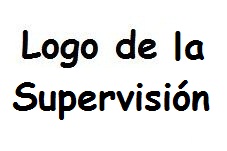 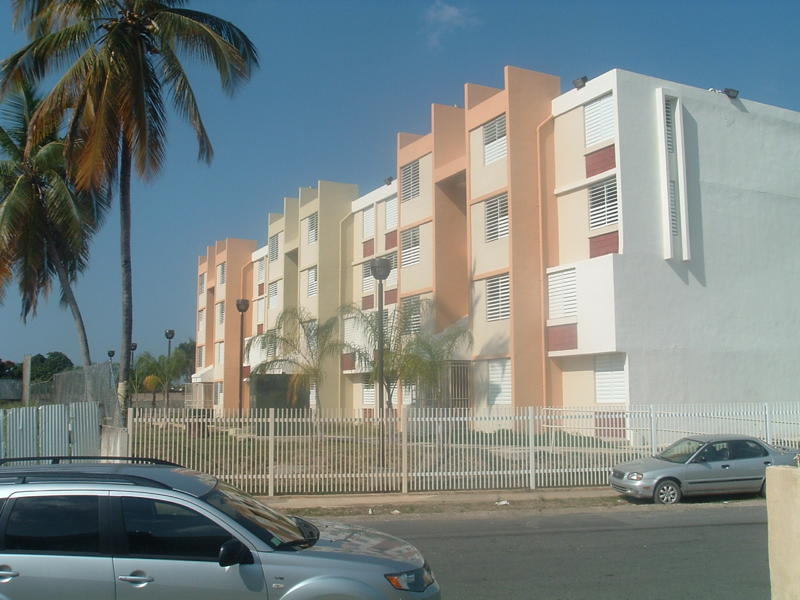 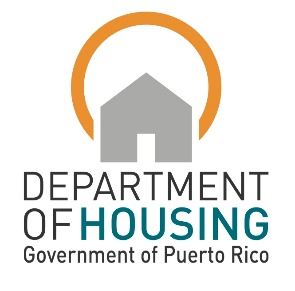 